Miss F SmithPRINCIPAL11-19 School(Sixth Form 200 and growing)Telephone:  0191 3887161Website:  www.thehermitageacademy.netCATERING ASSISTANTPermanent, Term Time only 15 hours per week Salary:  Support Staff Scale 1 Point 10-11 (£6,178 - £6,288 per annum)(Commencing as soon as possible, subject to DBS Clearance)The Hermitage Academy is looking for a highly motivated person to join the Catering Team.  Duties will include preparation of dining room, service of meals, cleaning designated areas to ensure these are kept in a clean and hygienic condition, supervision of pupils and operation of the biometric catering system.  The suitable candidate should have a basic knowledge of cooking skills and basic nutrition, simple record keeping, be of a calm and diplomatic manner and show willingness to undertake the necessary training.  The appointment will be subject to the applicant completing a satisfactory DBS Enhanced Disclosure, paid for by the Academy and satisfactory references.Application forms are available by contacting the School at the above address and telephone number.Closing Date: 18th November 2016 The Academy is committed to safeguarding and promoting the welfare of children.  Any offer of employment will be subject to receipt of a satisfactory DBS Disclosure form and associated checks and on receipt of satisfactory references.Please note that the Childcare Disqualifications Regulations 2009 apply to this position and therefore you are required to complete the ‘Disqualification by Association’ declaration form.  Should you be successful in your application for this post, your appointment can not be progressed without this declaration.The Academy is an Equal Opportunity Employer and we positively welcome applicants from all sections of the community.Applicants with disabilities will be invited for interview if the essential job criteria are met.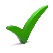 This post is not open to job share.